ПРОДОВОЛЬСТВЕННАЯ КОМПАНИЯ_______________________________________________________________________________________________________Правила проведения АКЦИИ «Крымский вояж»Период проведения Акции: с 01.06.17г по 02.09.17гМесто проведения: г. Бердск, п. Кольцово Новосибирской области.Дата проведения розыгрыша призов:02 сентября 2017г. – День города БердскаМесто проведения розыгрыша: г. Бердск, с/м «Продсиб», ТЦ ЕВРОПА, ул. Ленина 29/1Время проведения розыгрыша: с 12-00 до 13-00 часовРегистрация участников: 02 сентября 2017г, с 11 до 12-00 часов, по адресу: г. Бердск, ул. Ленина 29/1Участники акции: магазины сети «Продсиб» расположенные на территории г. Бердска, Искитима и п. Кольцово согласно прилагаемому к настоящим Правилам перечню, изложенному в Приложении № 1 к настоящим Правилам (далее - «Магазины»). Механика акции:       В акции могут принимать участие граждане Российской Федерации в возрасте от 18 лет, Организатор оставляет за собой право проверить документы, удостоверяющие возраст и личность участника. Участие в Программе несовершеннолетних, ограниченно дееспособных, недееспособных лиц осуществляется в порядке, установленным действующим законодательством, через их законных представителей.      Для того, чтобы принять участие в Акции Покупателю следует в период с 01 июня 2017г.  00–00 часов по 02 сентября 2017 года до 12-00 часов (включительно) купить в любом супермаркете сети «Продсиб» любой продукт ТМ «Якобс», «Максим», «Карт Нуар» и торт КЦ «Продсиб» на общую сумму чека 800 рублей и более.      На кассе, при расчете за покупку, покупателю вручается «Пригласительный билет» на один чек, независимо от общей суммы в чеке (например, если сумма составляет 3000 рублей, то покупателю выдается один купон). Разбивать чек на суммы равные 800 рублей запрещается.Для участия в розыгрыше покупателю необходимо:Сохранить чек на покупку, подтверждающий соблюдение условиям акции и Пригласительный билет.Прийти на регистрацию в день розыгрыша 02 сентября 2017г с 11-00 до 12-00 часов и обменять чек на «Купон Акции»Опустить одну отрывную часть «Купона Акции» в специальное оборудование, другую оставить себе. Присутствовать на розыгрыше в объявленное время.Розыгрыш проводится только среди присутствующих, путем случайного вытягивания купона с выигравшим номером.Список товаров-участников акции:Кофе ТМ «Якобс», «Карт Нуар», «Максим»Торты ООО «Кондитер»  Порядок формирования призового фонда акции1. Призовой фонд акции образуется за счет средств Организатора, сформирован отдельно до проведения тиража и используется исключительно на передачу или предоставление выигрышей, выигравшим участникам Акции.2. Организатор не обременяет призовой фонд акции какими-либо обязательствами, за исключением обязательств перед участниками Акции по передаче выигрышей, а также не использует средства призового фонда иначе, чем на передачу выигрышей.3. На призовой фонд акции, не может быть обращено взыскание по иным обязательствам Организатора.4. Участник, победивший в акции, определяется в результате проведения розыгрыша призового фонда акции.5. Призовой фонд акции включает следующие призы:.Количество гарантированных призов ограниченно.        Призы, стоимостью более 4-х тысяч рублей вручаются Победителю по Договору дарения, Победитель обязан самостоятельно оплатить НДФЛ за полученный приз. Призы, не разыгранные в день проведения розыгрыша или от которых отказались победители, остаются у организаторов мероприятия и используются по их усмотрению.       Гарантированные призы будут вручаться 02 сентября 2017года, с 12-00 до 13-00 часов  на розыгрыше ценных подарков.      Денежный эквивалент призов участникам не выдается. Розыгрыши Призового фонда основаны на принципе случайного определения Выигрыша; а именно — с помощью случайного выбора купона с Номером Участника членом Тиражной комиссии без использования специального лотерейного оборудования.Розыгрыш проводится только среди присутствующих, путем случайного вытягивания купона с выигравшим номером.Рекламная поддержка Акции:Наружная реклама - баннерыРекламные плакаты формата А-4Пригласительные билеты А-6Реклама в СМИ (печатные издания)Внутренняя радиореклама по сети «Продсиб»Реклама на ТВИнтернет-реклама: сайт www.prodsib.com, социальные сетиПриложение №1Магазины сети «Продсиб» г. Бердск, Искитим, п. КольцовоПутевка в Крым 1Золотое колье с бриллиантами1Бытовая техника20Подарочные наборы50МагазинАдрес №  «Продсиб»Кр. Сибирь 115№  «Продсиб»Ленина 89/8№  «Продсиб»Пионерская,1№ 5 «Продсиб»Кольцово ,19№  «Продсиб»Ленина 11№  «Продсиб»Ленина 29/1№  «Продсиб»М-он Северный№ 12«Продсиб»Гранитная 7/2ТД «Привоз»Вокзальная 52 «А»№ 14 СМ «Продсиб»п. Новый, ул. Пирогова, 40/1№  «Продсиб»М-он 34/3№20 СМ «Продсиб»Рогачева,11б№21 СМ «Продсиб»Красная Сибирь, 130А№  «Продсиб»Горького 4а№  «Продсиб»Рогачева 15№ 24 СМ «Продсиб»Островского 170№  «Продсиб»Ленина 13/1№  «Продсиб»Лелюха 28№  «Продсиб»Лелюха 5№  «Продсиб»М-он 25 «А»№6 СМ «Продсиб»Г. Искитим, м-он Южный 54№8 «Продсиб»Г. Искитим, м-он Подгорный 32№9 «Продсиб»Г. Искитим, м-он Индустриальный 25№17 «Продсиб»Г. Искитим, ул. Советская 224№18 «Продсиб»Г. Искитим, м-он Южный 6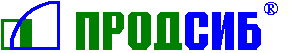 